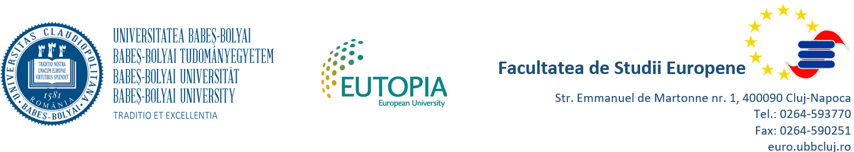 Bachelor’s programme for which the high school graduate is applying:………………………………………………………………………………………………………………………………Identification data of applicant Surname:First name:LETTER OF APPLICATION ADMISSION 2024An outline of the main reasons for choosing this faculty and Bachelor’s programmeResults obtained in high school in subjects considered to be relevant to the programme the applicant has chosen (e.g. contests, Olympiads, school projects etc.)Extracurricular activities in high school, which are relevant to the programme the applicant has opted forCareer plans: the domain and place (Romania or abroad) where the applicant wishes to pursue a careerOther reasons why the applicant believes to be a suitable candidate for the Faculty of European Studies and/or the Bachelor’s programme. Indicate the two grades:………………………………Recommended length: 1-2 pagesAdmission committee:Pass ⁄ FailAdmission criteria:the arithmetic mean with two decimals of two written tests of the Baccalaureate examination, chosen by the applicant (100%)letter of application Pass ⁄ FailThe letter shall be submitted upon enrollment for evaluation by a committee appointed by the board of the Faculty of European Studies.Dean,                        PhD Associate Professor Adrian-Gabriel Corpădean